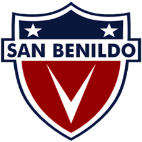 AUTOEVALUACIÓN MATEMATICA  TERCERO MEDIOOBJETIVO: AUTOEVALUAR EL TRABAJO ESCOLAR DESARROLLADO DURANTE EL AÑO 2020 EN CONTEXTO COVID.Instrucciones: Lee atentamente cada criterio y marca con una X el indicador que más representa tu trabajo durante el año 2020.La autoevaluación tiene un total de 35 puntos.Debes enviarla al correo de tu profesor a más tardar el 27 de noviembre del 2020.CRITERIOSIEMPRE10 pts. GENERALMENTE5ptsNO REALIZADO0 pts.Me comunique con el profesor, para aclarar dudas y/o consultar temáticas de la asignatura durante el 2020.(10 puntos)Envié las guías y trabajos dados durante el primer y segundo semestre del presente año.(10 puntos)Cuando estuve en clases online participe vía chats o pedí la palabra.(5 puntos)Practique de forma autónoma los ejercicios y lo aprendido durante el año 2020.(10 puntos)TOTAL  35 puntos 